5ES Journées Françaises de Médecine NucléaireRESERVATION EXPOSANTParis / Beffroi  de Montrouge / 28-30 mars 2019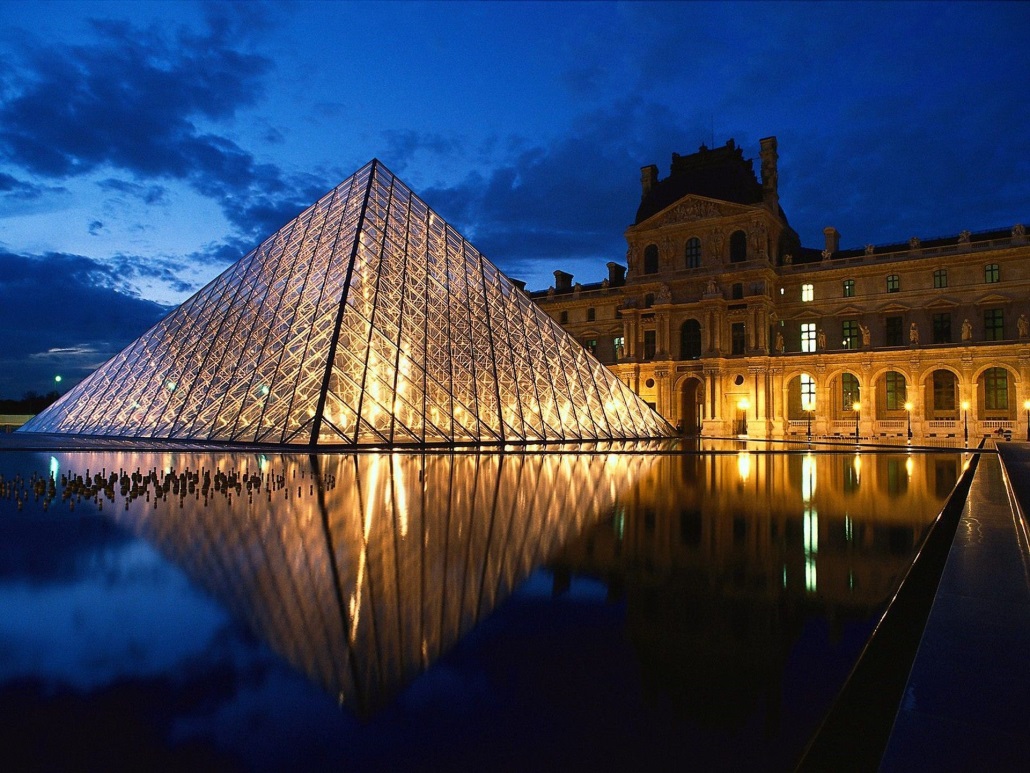 standS D’EXPOSITION						p.  2atelierS parrainéS						P.  3ENCARTS publicitaires 						P.  4INSCRIPTION DE COLLABORATEURS				P.  4CONDITIONS DE PRESTATION					P.  5Bon de commande						P.  6STANDS D’EXPOSITION : RéservationCRITERES D’ATTRIBUTION L’attribution des stands se fera par ordre d’arrivée à l’ACORAMEN du bon de commande joint (page 6) avant le 15 septembre 2018 sur lequel vous aurez indiqué votre choix d’après le plan de l’exposition et le tableau « Emplacements et Tarifs » ci-dessous. Un acompte de 30 % devra être joint sous forme de chèque à l’ordre de l’ACORAMEN ou de virement (IBAN p.6) L’encaissement de cet acompte vaudra réservation définitive de votre stand. Une facture globale vous sera adressée le 15 novembre 2018 faisant apparaître le solde dont le règlement devra intervenir au plus tard le 7 janvier 2019.Le bon de commande validé devra être adressé avant le 15 septembre 2018 à : ACORAMEN, 75 rue Professeurs Truc, 34090 MontpellierIBAN : FR76 3000 3016 2400 0201 1153 413   BIC : SOGEFRPPTARIF DES STANDS/M²EMPLACEMENTS & TARIFSAMENAGEMENT DES STANDSALTERNA Event / M. David De Oliveira tél. 01 76 58 50 36 - 06 98 97 51 98 / email : d.oliveira@alterna-event.frATELIERS PARRAINESDATE ET HORAIRES 9 ateliers parrainés seront organisés les 28 et 29 mars 2019 sous forme de sessions de 45 minutes. Veuillez compléter le bon de commande de la page 6.TARIF D’INSCRIPTION 3 500,00 € HT (soit 4 200 € TTC) salle < 70 personnes.4 200,00 € HT (soit 5 040 € TTC) salle > 70 personnes.MENTION DE L’ATELIER DANS LA REVUE DE MEDECINE NUCLEAIRESi vous souhaitez que votre atelier parrainé soit mentionné dans le numéro « JFMN 2019 » de la Revue de Médecine Nucléaire et dans le programme remis aux participants, veuillez indiquer le titre de l’atelier ainsi que le nom des intervenants sur le bon de commande p. 6. Cette information devra parvenir à l’ACORAMEN au plus tard le 20 décembre 2018.INSERTION D’ENCARTS PUBLICITAIRES  Qu’ils soient exposants ou non, les industriels peuvent demander l’insertion d’encarts publicitaires calibrés au format 21 x 29,7 cm dans les pochettes des congressistes.Veuillez dans ce cas compléter le bon de commande. TARIFS  1 000,00 € HT  (1200 € TTC)Pour la livraison des encarts, se référer impérativement les conditions générales page 5. INSCRIPTION DE COLLABORATEURS MODALITESLes collaborateurs d’exposants désirant participer aux JFMN devront faire l’objet d’une inscription électronique nominative, payante au tarif « exposant » sur le site internet de la SFMN (www.sfmn.org, onglet 5es JFMN). Ils devront pour cela, comme pour toute inscription aux JFMN, ouvrir au préalable un compte utilisateur sur ce même site. Cette inscription donnera accès à l’ensemble de la manifestation, à l’exclusion du dîner officiel. L’ouverture des inscriptions sera effective le lundi 26 novembre 2018. Tarif des inscriptions « exposant » hors dîner-officielConditions de PRESTATIONSSTANDS D’EXPOSITIONLe choix final et définitif des emplacements est effectué par l’ACORAMEN. Aucune réclamation ne pourra être faite à ce sujet avant le colloque ou durant la période de montage. Bien entendu, il sera pris en compte l’emplacement désigné par l’exposant sur sa fiche de réservation.L’ACORAMEN se réserve le droit d’accepter ou de refuser toute inscription et cela sans justification. De même, elle se réserve le droit de ne pas respecter l’attribution d’un emplacement ou de refuser l’accès à l’exposition dans l’hypothèse du non-règlement des sommes dues aux échéances annoncées.Tout règlement sera considéré comme définitif et ne fera l’objet d’aucun remboursement en cas de désistement ou dans le cas d’une annulation n’engageant pas la responsabilité directe de l’ACORAMEN.LIVRAISONSLes colis contenant les encarts devront être impérativement livrés à partir du mardi26 mars 2019Horaires d’ouverture du magasin : lundi - vendredi entre 9h00 - 12h00 & 14h00 - 18h00PETITS VOLUMES  Beffroi de MontrougeA l’attention de Hichem Bacha - Tél. 06 11 96 04 232 place Cresp 92120 MontrougeGRANDS VOLUMES  Beffroi de MontrougeA l’attention de Hichem Bacha - Tél. 06 11 96 04 23Rue du colonel Gillon (en face du n° 28) 92120 MontrougeAfin de pouvoir les identifier, veuillez indiquer sur chaque colis de manière clairement lisible :- nom de la société et le n° de téléphone de la personne chargée du suivi - dates de la réunion (28-30 mars 2019) - intitulé de la manifestation.- objet du colis et/ou n° StandASSURANCESChaque exposant devra pouvoir justifier pour les périodes de montage, stockage, démontage et transport, d’une assurance « Responsabilité civile professionnelle multirisque » propre à son activité et couvrant le matériel des stands, ainsi que les marchandises exposées par lui, que ces matériels ou marchandises lui appartiennent ou non.L’ACORAMEN est couverte, en tant qu’organisateur, par une police « Responsabilité civile organisateur ».BON DE COMMANDESiret 81466291200017
Code APE 8622 C 
TVA CEE FR28 814 662 912Société	………………………………………………………………………………………………………………………………………………..…….…Adresse	….…….…….…………………………………………………………………………………………………………………………………………	

		……………………………………….……………………………………………………………………………………………………………….Code Postal  	……………………………………………..                  Ville   ………………………………….…………..………………………………..Téléphone 	…………………………………………………………………………...……….E-mail	……………………………………………………..…….………………………
Date de la commande 	.…………….…………..……       Commande suivie par …………………………………………………..…………………….COORDONNEES BANCAIRES ACORAMENIBAN (International Bank Account Number) :  FR76 3000 3016 2400 0201 1153 413 BIC : SOGEFRPPSurfaceTarif HT/m² nu (€)Tarif m² équipé (€)6-101025110511-201005108021-30985106031-4096541-50945Superficie du stand  (m²) N°  du standTarif HT nu  (€)Tarif HT équipé (€)RESERVESuperficie du stand  (m²) N°  du stand6 6 A6 1506630Trasis6 B ""Softway6 C"" Thélème6 D""Sirtex6 E"" EDL6 F""Radioprotech6 G""Ire Elit6 H""Nicesoft6 I""BTG9 9 A9 2259720Lablogic9 B""Esprimed9 ""9 DLemerpax1212 A12 0601296012 BSpectrum 18 21 A18 090Norgine24 24 A23 640Philips 24 B"36 36 A34740AAA 36 36 B"Siemens45 45 A425254545 B"Cis BioJeudi 28 mars 2018Jeudi 28 mars 2018Nombre de personnes / salleNOM SOCIETETARIF HTAuditorium 15h00 - 15h45GE Healthcare4200Salle Commission 2.215h00 - 15h45100BTG4200Salle Commission 2.4   15h00 - 15h4580GE Healthcare4200Salle Commission 2.1  15h00 - 15h45Impossible à la réservationImpossible à la réservation3500Vendredi 29 mars 2018Vendredi 29 mars 2018Auditorium10h45 - 11h30Impossible à la réservationImpossible à la réservationSalle Commission 2.2 10h45 - 11h30100AAA4200Salle Commission 2.4   10h45 - 11h3080Spectrum 4200Salle Commission 2.1  10h45 - 11h3030Blue Earth Diagnostics3500Auditorium 15h00 - 15h45Siemens 4200Salle Commission 2.2 15h00 - 15h451004200Salle Commission 2.4  15h00 - 15h4580Norgine4200Salle Commission 2.115h00 - 15h45Impossible à la réservationImpossible à la réservation3500DATESTARIFS (€) 3 joursTARIFS (€) 1 jourJusqu’au 4 février 2019150 100 A partir du 5 février 2019200 150 A partir du 1er mars 2019 ou inscription sur place250 180DESIGNATIONNuméroTarif HT (€)Total HT (€)STANDATELIERS PARRAINESENCARTS PUBLICITAIRESTOTAL Hors TaxesTVA (20 %)TOTAL TTC